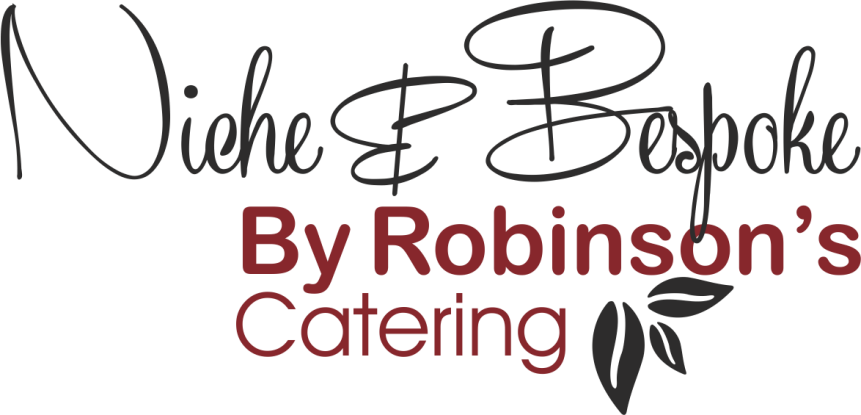     Refined Catering for   Executive Aviation – Events – Corporate HospitalityWorking Lunch & Grab n Go SolutionsIndividual sandwich platter of finger sandwiches, tortilla wrap & pitta bread pockets, various fillings created with seasonality and dietary requirements in mind.Fillings:Italian Chicken, Sun-Dried Tomato & RocollaSmoked Turkey, Turkey Bacon & Romaine Lettuce with Low Fat Caesar DressingRoast Beef, Rocket & Smoked PeppersBarbeque Pulled Chicken with Salad & ColeslawTuna NicoiseCajun Spiced Salmon SaladPiri Piri Prawns with AvocadoRoasted Mediterranean Vegetable Salad with Hummus (VG)Spiced Peppers & Guacamole (VG)Feta Cheese with Greek Style Salad (V)Cheddar Cheese & Onion Chutney (V)Soy Marinated Tofu with Spring Onion & Pea Shoot Salad (VG)Buddha Bowls: Buttermilk Chicken, Romaine Lettuce, Sweetcorn, Caesar DressingHawaiian Tuna Poke, Quinoa, Mango SalsaSpiced Tofu, Asian Vegetables, Jasmine RiceRoasted Vegetables, Za’atar, Couscous TaboulehConfit Salmon, English Garden Salad, Avocado & Pink GrapefruitHam, Cheddar Cheese, Ploughman’s Pickles & TomatoesBao Buns:Hoi Sin Duck & Asian VegetablesSweet & Sour Vegetables, Jack Fruit & SrirchaPanini Sandwiches:Tomato, Mozzarella & PestoProsciutto Ham, Provolone & TomatoTuna & Red Leicester MeltBento Boxes: (Japanese style single portion, pre-packed meal consisting of protein, carbohydrate & vegetables)Katsu Chicken, Basmati Rice, Stir Fried VegetablesMiso Glazed Salmon, Udon Noodles, Sesame VegetablesVegetable Dim Sum, Singapore Noodles, Tofu RendangItalian Spiced Meatballs, Penne Napolitano, Grilled VegetablesSlow-cooked Beef Brisket, Creamed Potatoes, SuccotashSpiced Cod, Prawn Jambalaya, Cajun VegetablesRoasted Tofu, Bell Peppers, Chilli Beans, QuinoaDessertsLemon Drizzle Cake, Raspberries & MascarponeWhipped Greek Yoghurt, Poached Apricots, Almond GranolaBelgian Chocolate Mousse, Salted Caramel, HoneycombCoconut Panna Cotta, Pineapple, Chai SeedsSeasonal Fruit PotsVegan Eton MessSnacksPipers Crisps (Sea Salt, Sea Salt & Cider Vinegar, Cheddar & Onion)Confectionary (Mars, Twix, Snickers, KitKat, Bounty, Twirl)(V) Suitable for Vegetarians(VG) Suitable for Vegans